ADIYAMAN İL MİLLİ EĞİTİM MÜDÜRLÜĞÜDİLİMİZİN ZENGİNLİKLERİ PROJESİNENE HATUN ANAOKULU KASIM AYI RAPORU20-24 KASIM 2023Merkez ilçe Okul Öncesi Eğitim Müdürleriyle online toplandı. Projenin Eylem Planı ve hedefleri  paylaşıldı.Okul yürütme komisyonları kuruldu.Proje görünürlüğünü artırmak üzere okul Web sayfalarında duyurusu yapıldı.Dilimizin Zenginlikleri Projesi için tüm velilerimizle iletişime geçilerek, proje tanıtımı yapıldı.Öğrencilerimizle hedeflenen faaliyetlerin planlama uygulama safhası başladı.27-30 KASIM 2023Genel veli toplantısının duyurusu yapıldı. Okul Proje Panosu hazırlandı , Parmak Oyunları, Kelime Oyunları, Masal ve hikaye anlatım etkinlikleri, Drama, Beyin Fırtınası, Göster Anlat, Soru-cevap teknikleri, Bilinmeyen Kelimeler, Şiir, Tekerleme, Bilmece, Parmak kuklası ve Maske , öykü tamamlama  ile çeşitli aktiveler yapılıp dosyalanmıştır.Proje afişi ve WEB tasarım, broşür hazırlama, Aile bültenleri çalışmaları yapılması kararlaştırıldı.Etkileşimli Kitap okuma çalışmaları için gerekli planlama yapıldı.Akıl oyunlarının dil gelişimi üzerindeki etkileri ile ilgili seminer düzenlendi.Seminer Bilsem öğretmenlerinden Abdurrahman ÜNAL tarafından verildi.Online platformlar üzerinden velilere bilgilendirme yazıları gönderildi.Haftanın Kelimesi seçilerek evlere gönderildi.                                                                                                 Mikail ÇELİK                                                                                 Nene Hatun Anaokulu Müd.NENE HATUN ANAOKULU ETKİNLİKLERİAfiş Çalışmamız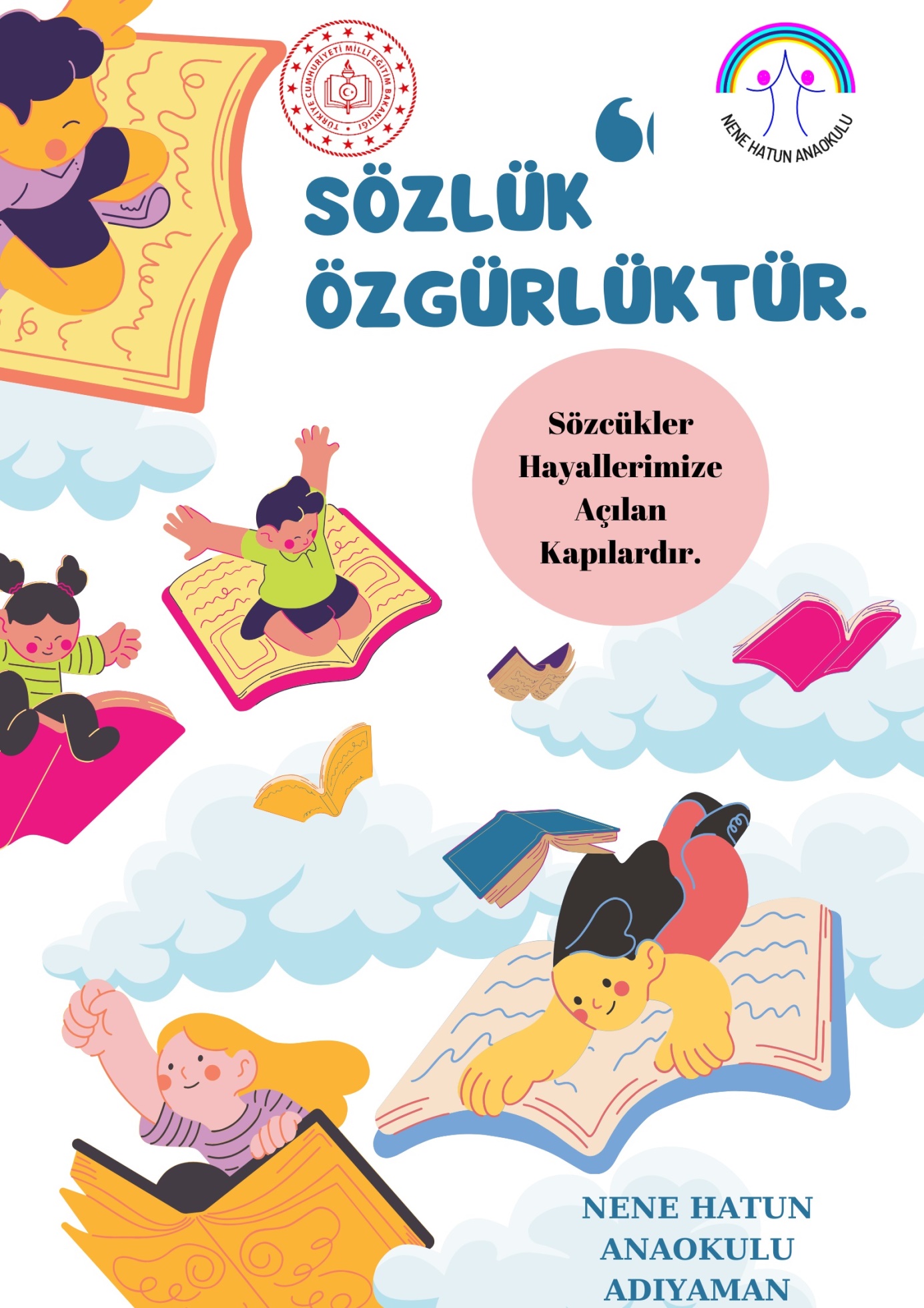 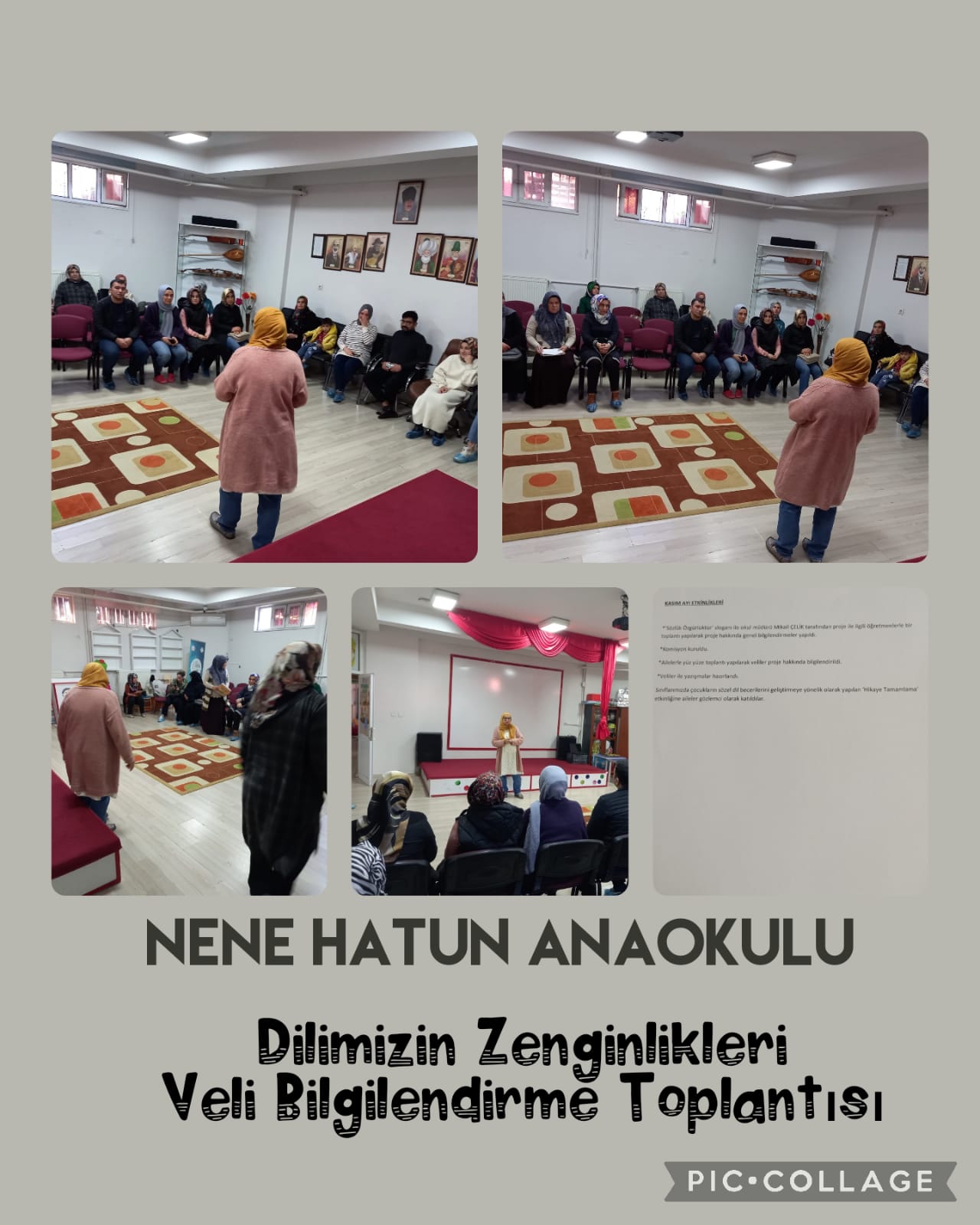 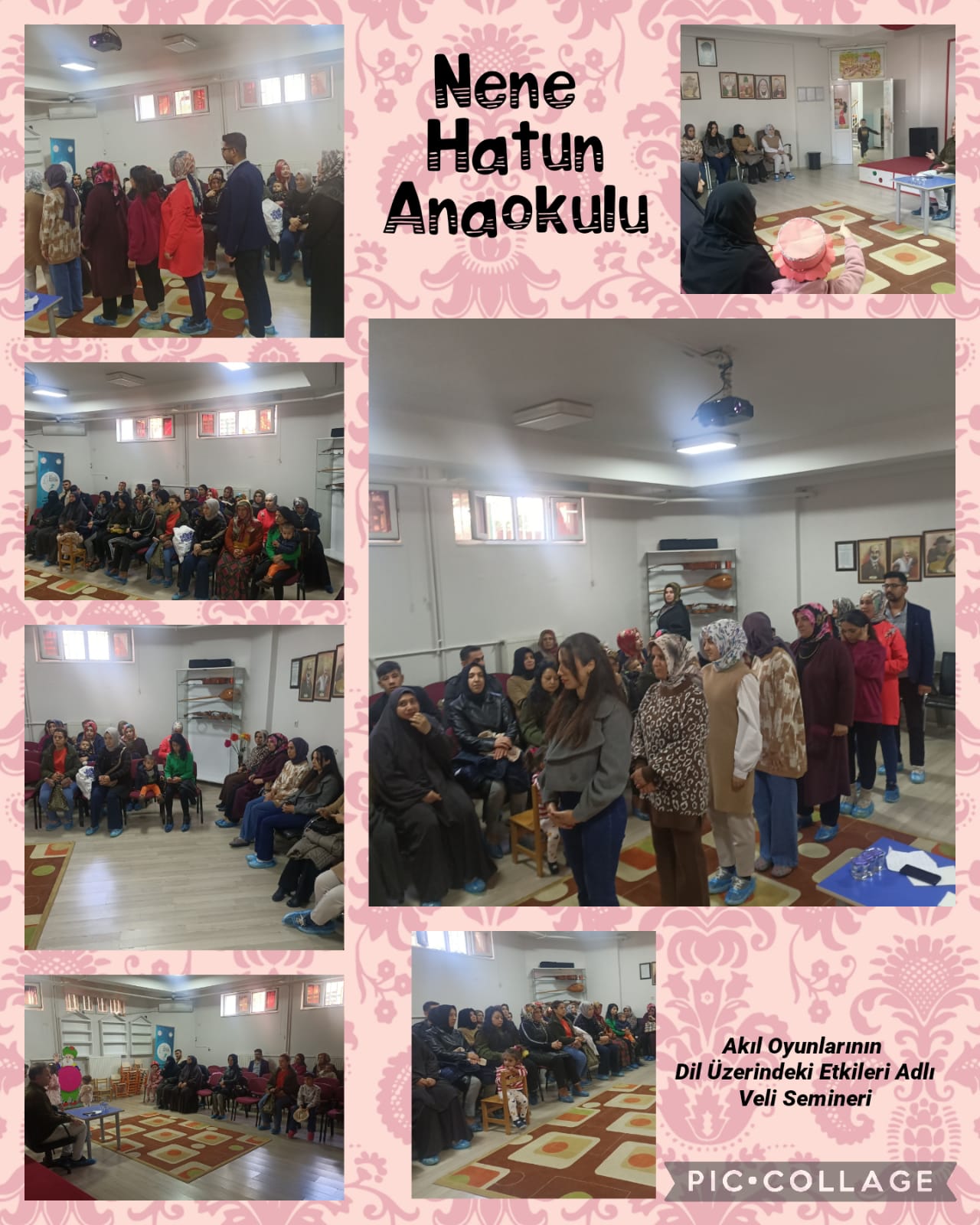 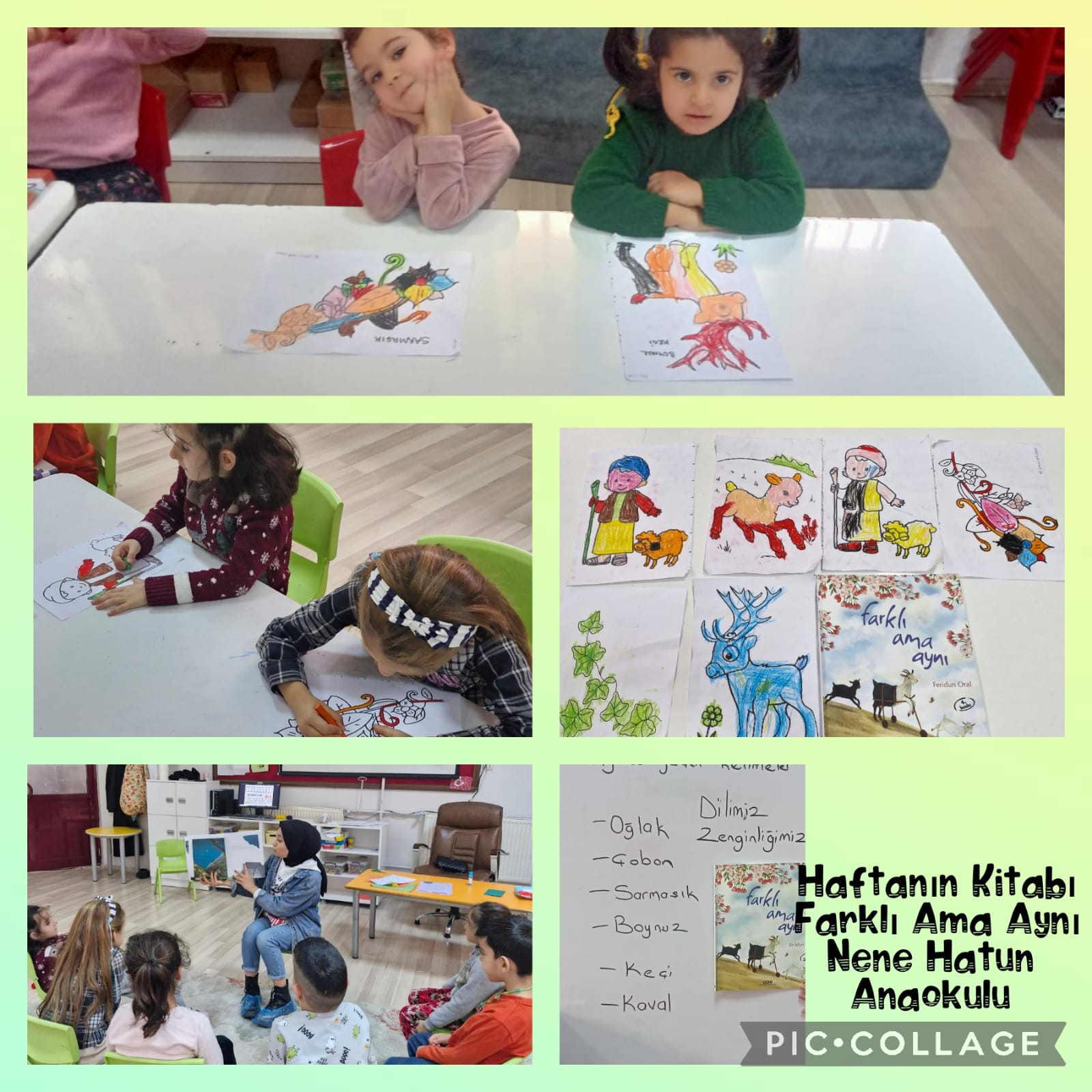 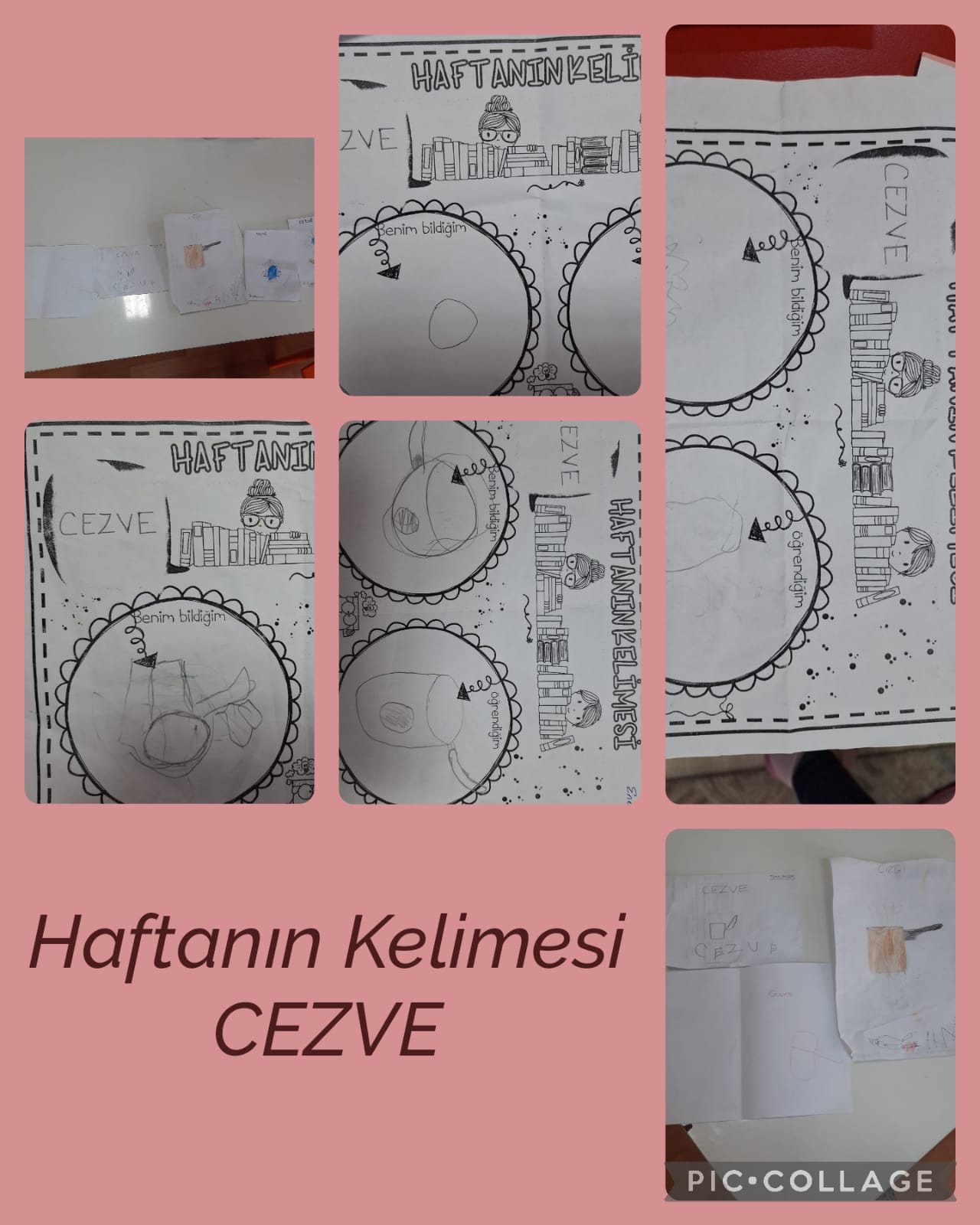 